13-ое заседание 28-го созыва        ҠАРАР                                                                                           РЕШЕНИЕОб оприходовании муниципального имущества сельского поселения Кубиязовский сельсовет муниципального района Аскинский район Республики Башкортостан       	На основании решения комиссии по поступлению и выбытию активов от 30 декабря 2020 года №1, Совет сельского поселения Кубиязовский сельсовет муниципального района Аскинский район Республики БашкортостанРЕШИЛ:1. Оприходовать в казну сельского поселения следующее муниципальное имущество:2. Муниципальному казенному учреждению «Централизованной бухгалтерии сельских поселений муниципального района Аскинский район РБ» после получения обоснованных документов поставить на учет в казну вышеуказанное имущество сельского поселения Кубиязовский сельсовет муниципального района Аскинский район Республики Башкортостан.3. Контроль за выполнением настоящего решения возложить на постоянную комиссию по бюджету, налогам и вопросам муниципальной собственности Совета сельского поселения Кубиязовский сельсовет.Главасельского поселения Кубиязовский сельсоветмуниципального района Аскинский районРеспублики БашкортостанР.М.Габдулхаевс. Кубиязы26 декабря 2020 года№ 86Башҡортостан РеспубликаһыАСҠЫН РАЙОНЫ МУНИЦИПАЛЬ РАЙОНЫНЫҢ ҠУБЫЯҘ АУЫЛ СОВЕТЫАУЫЛ БИЛӘМӘҺЕ Советы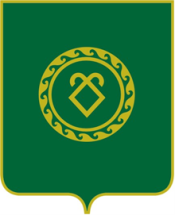 СОВЕТ СЕЛЬСКОГО ПОСЕЛЕНИЯКУБИЯЗОВСКИЙ СЕЛЬСОВЕТМУНИЦИПАЛЬНОГО РАЙОНААСКИНСКИЙ РАЙОН РеспубликИ Башкортостан СОВЕТ СЕЛЬСКОГО ПОСЕЛЕНИЯКУБИЯЗОВСКИЙ СЕЛЬСОВЕТМУНИЦИПАЛЬНОГО РАЙОНААСКИНСКИЙ РАЙОН РеспубликИ Башкортостан №№п/пНаименованиеГод вводаБалансовая стоимостьОстаточная стоимость1.Устройство контейнерных площадок по сельскому поселению Кубиязовский  сельсовет, 8 шт.2019г.122499,50122499,502.Устройство площадок под мусорные контейнеры, 8 шт.2020г.147191,00147191,003.Устройство выездных ворот с.Кубиязы2020г.47793,4847793,48ИТОГО317483,98317483,98